Publicado en Madrid el 08/01/2018 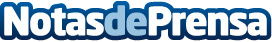 Parkfy revoluciona el concepto tradicional de parking en MadridParkfy reinventa el concepto tradicional de parking para ofrecer un servicio rápido y económico a los conductores que buscan aparcar en Madrid. Esta plataforma colaborativa pone en contacto directo a los propietarios de plazas de parking con los usuarios que necesitan estacionar en la ciudad con el consiguiente ahorro de tiempo y de dineroDatos de contacto:Parkfy914 85 85 00Nota de prensa publicada en: https://www.notasdeprensa.es/parkfy-revoluciona-el-concepto-tradicional-de Categorias: Nacional Madrid Dispositivos móviles Innovación Tecnológica http://www.notasdeprensa.es